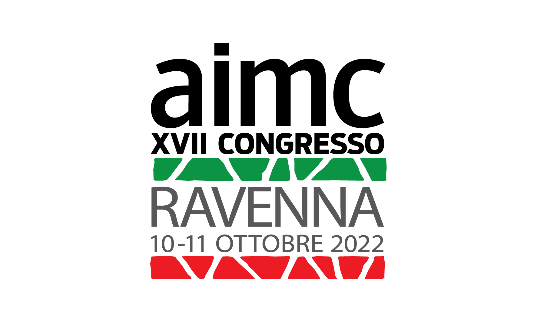 Technical data sheetto fill in and send by 15/07/2022 at:info@aimcinternational.orgXVII AIMC CONGRESS-RAVENNA 2022From 10 to 11 October 2022Author: Title of the work:  Materials used:  Dimensions in cm:Year of execution: Eventual indication for the setting up of the work: Short Bio in Italian language (Max 500 characters including spaces)Short bio in English language (Max 500 characters including spaces)